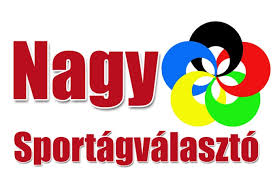 2018. május 31-én 11 órai kezdettel játékos sportrendezvényt tartunk az EFOP 1.3.9 pályázatunk keretében.Választható sportágak: asztaliteniszkosárlabdaugrókötélkézilabdadzsúdóautósporthip-hop, breakSzeretettel várunk minden sportolni vágyó lakót.Gércei Általános Iskola tanulói és nevelőtestülete